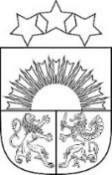 JĒKABPILS NOVADA PAŠVALDĪBAReģistrācijas Nr.90000024205Brīvības iela 120, Jēkabpils, Jēkabpils novads LV – 5201Tālrunis 65236777, fakss 65207304, elektroniskais pasts pasts@jekabpils.lv	MEDĪBU KOORDINĀCIJAS KOMISIJASSĒDES PROTOKOLS Jēkabpils novadā2021. gada 15.oktobrī                                                                                                                Nr. 2Sēde sasaukta: plkst. 10:00 Sēdi atklāj: plkst. 10:00Sēde norisē tiek izmantota Zomm platforma, ievērojot spēkā esošos valstī noteiktos epidemioloģiskās drošības pasākumus, kas veicami, lai ierobežotu Covid-19 infekcijas izplatību, Sēdi vada – Komisijas priekšsēdētājs Jānis Raščevkis – Jēkabpils novada domes deputātsSēdi protokolē – Jēkabpils novada pašvaldības administrācijas juriskonsulte  Gita LočaSēdē piedalās:- komisijas locekļi: Andris Sēlis – Valsts meža dienesta pārstāvis;Judīte Podniece – Lauku atbalsta dienesta pārstāve; Armands Cirsis – mednieku biedrības  "LATVIJAS MEDNIEKU ASOCIĀCIJA" pārstāvis.-  Uzaicinātās personas:Rihards Kadirovs, Sunākstes pagasta zemnieku saimniecības “Jaunozoli” īpašnieks;Kristaps Bagātais, Salas pagasta zemnieku saimniecība Mazās Saulespuķes īpašnieks;Andris Gādmanis, Biedrības “Mednieku makšķernieku kluba ‘Sala”” vadītājs.Sēdē nepiedalās komisijas locekļi:  Aldonis Utināns – biedrības "Latvijas Meža īpašnieku  biedrība" pārstāvis un Rihards Kadirovs – lauksaimnieku biedrības "Zemnieku saeima" pārstāvis.Darba kārtībā:Par Sunākstes pagasta zemnieku saimniecības “Jaunozoli” īpašnieka Riharda Kadirova iesnieguma izskatīšanu  Par Salas pagasta zemnieku saimniecības Mazās Saulespuķes īpašnieka Kristapa Bagātā iesnieguma izskatīšanuPar Kristapa Bagātā iesnieguma izskatīšanuPar Sunākstes pagasta zemnieku saimniecības “Jaunozoli” īpašnieka Riharda Kadirova iesnieguma izskatīšanu___________________________________________________________________(J.Raščevskis)	Medību koordinācijas komisija (turpmāk –Komisija) turpina iepriekšējā sēdē (12.10.2021.) uzsākto Sunākstes pagasta zemnieku saimniecības “Jaunozoli” īpašnieka Riharda Kadirova iesnieguma par medījamo dzīvnieku nodarītajiem postījumiem un tam pievienoto dokumentu izskatīšanu. Pirms iesnieguma izskatīšanas R.Kadirovs iesniedz fotomateriālus un video par nodarītajiem postījumiem un uzskata, ka objektus apsekot dabā nav nepieciešams.	Saskaņā ar Komisijas rīcībā esošo informāciju, tiek konstatēts, ka saskaņā ar Medību likuma 1.panta 9.punktu iesneigumā norādito zemes vienību medību tiesības pieder biedrībai “Mednieku makšķernieku kluba ‘Sala””, reģistrācijas Nr. 40008065414. 	Uzklausot klātesošos, tiek konstatēts, ka domstarpības un nesaskaņas starp zemes lietotāju un medību tiesību lietotāju pastāv jau vairākus gadus. Komisijas locekļi lūdz pusēm izteikt priekšlikumus, lai novērstu turpmākus postījumus. 	Ņemot vērā iminēto un zteiktos priekšlikumus, lai novērstu turpmākus postījumus, pamatojoties uz Ministru kabineta 2014.gada 26.maija noteikumiem Nr.269 "Noteikumi par medījamo dzīvnieku nodarīto zaudējumu noteikšanu un medību koordinācijas komisijām”, atklāti balsojot: PAR – 4 (Jānis Raščevskis, Judīte Podniece,Andris Sēlis, Armands Cirsis), PRET – NAV,ATTURAS - NAV, Medību koordinācijas komisija NOLEMJ:Sunākstes pagasta zemnieku saimniecībai “Jaunozoli”, reģistrācijas numurs 45401020221: turpināt veikt aizsardzības pasākumus pret iespējamiem medījamo dzīvnieku postījumiem lauksaimniecībai;uzlabot komunikāciju ar mednieku makšķernieku klubu “SALA”, reģistrācijas numurs 40008065414.biedrībai “Mednieku makšķernieku klubs “SALA””, reģistrācijas numurs 40008065414,:līdz 2021.gada 25.oktobrim iesniegt biedrības valdes lēmumu, kurā ir noteiktas atbildīgās personas par Salas pagasta komkrētajās zemes vienībās nodarījiem postījumiem;turpināt intensīvi medīt meža cūkas;līdz 2022.gada 25.janvārim saistībā ar šā lēmuma izpildi iesniegt atskaiti par veiktajām darbībām.Atbilstoši Administratīvā procesa likuma 76., 77. panta pirmajai daļai, 79. panta pirmajai daļai lēmumu var apstrīdēt viena mēneša laikā no tā spēkā stāšanās dienas, iesniegumu par administratīvā akta apstrīdēšanu, iesniedzot Jēkabpils novada pašvaldības domes priekšsēdētājam Raivim Ragainim (Brīvības iela 120, Jēkabpils, Jēkabpils novads, LV-5201). Par Salas pagasta zemnieku saimniecības Mazās Saulespuķes īpašnieka Kristapa Bagātā iesnieguma izskatīšanu ___________________________________________________________________(J.Raščevskis)Medību koordinācijas komisija (turpmāk –Komisija) turpina iepriekšējā sēdē (12.10.2021.) uzsākto Salas pagasta zemnieku saimniecība Mazās Saulespuķe” īpašnieka Kristapa Bagātā iesnieguma par medījamo dzīvnieku nodarītajiem postījumiem un tam pievienoto dokumentu izskatīšanu. Pirms iesnieguma izskatīšanas K.Bagātais iesniedz fotomateriālus un video par nodarītajiem postījumiem un uzskata, ka objektus apsekot dabā nav nepieciešams.	Salas pagasta zemnieku saimniecība Mazās Saulespuķes, reģistrācijas Nr.45401021551, juridiskā adrese Jēkabpils nov., Salas pag., Sala, Susējas iela 14 - 2, LV-5230, iesniegums par konstatētajiem medījamo dzīvnieku  nodarītajiem postījumiem (izbradāts lauks, cūku rakumi) aptuveni 8,94 ha kopplatībā zemes vienībā ar kadastra apzīmējumu 5686 001 0020 Salas pagastā, Jēkabpils novadā; iesniegumā norādīti veiktie aizsardzības pasākumi: medību torņa uzstādīšana medniekiem, smakas repelenti – odekolons cūku atbaidīšanai uz apģērba gabaliem un skaņas lielgabals.Saskaņā ar Komisijas rīcībā esošo informāciju, tiek konstatēts, ka saskaņā ar Medību likuma 1.panta 9.punktu iesneigumā norādito zemes vienību medību tiesības pieder biedrībai “Mednieku makšķernieku kluba ‘Sala””, reģistrācijas Nr. 40008065414. 	Uzklausot klātesošos, tiek konstatēts, ka domstarpības un nesaskaņas starp zemes lietotāju un medību tiesību lietotāju pastāv jau vairākus gadus. Komisijas locekļi lūdz pusēm izteikt priekšlikumus, lai novērstu turpmākus postījumus. 	Ņemot vērā iminēto un zteiktos priekšlikumus, lai novērstu turpmākus postījumus, pamatojoties uz Ministru kabineta 2014.gada 26.maija noteikumiem Nr.269 "Noteikumi par medījamo dzīvnieku nodarīto zaudējumu noteikšanu un medību koordinācijas komisijām”, atklāti balsojot: PAR – 4 (Jānis Raščevskis, Judīte Podniece,Andris Sēlis, Armands Cirsis), PRET – NAV,ATTURAS - NAV, Medību koordinācijas komisija NOLEMJ:1.Salas pagasta zemnieku saimniecība Mazās Saulespuķes, reģistrācijas Nr.45401021551:1.1. turpināt veikt aizsardzības pasākumus pret iespējamiem medījamo dzīvnieku postījumiem lauksaimniecībai;1.2.uzlabot komunikāciju ar mednieku makšķernieku klubu “SALA”, reģistrācijas numurs 40008065414.2. biedrībai “Mednieku makšķernieku klubs “SALA””, reģistrācijas numurs 40008065414,:2.1.līdz 2021.gada 25.oktobrim iesniegt biedrības valdes lēmumu, kurā ir noteiktas atbildīgās personas par Salas pagasta zemes vienībā  kadastra apzīmējumu 5686 004 0030 nodarījiem postījumiem;2.2.turpināt intensīvi medīt meža cūkas;2.3.līdz 2022.gada 25.janvārim saistībā ar šā lēmuma izpildi iesniegt atskaiti par veiktajām darbībām.Atbilstoši Administratīvā procesa likuma 76., 77. panta pirmajai daļai, 79. panta pirmajai daļai lēmumu var apstrīdēt viena mēneša laikā no tā spēkā stāšanās dienas, iesniegumu par administratīvā akta apstrīdēšanu, iesniedzot Jēkabpils novada pašvaldības domes priekšsēdētājam Raivim Ragainim (Brīvības iela 120, Jēkabpils, Jēkabpils novads, LV-5201). Par  Kristapa Bagātā iesnieguma izskatīšanu ___________________________________________________________________(J.Raščevskis)Medību koordinācijas komisija (turpmāk –Komisija) turpina iepriekšējā sēdē (12.10.2021.) uzsākto Kristapa Bagātā iesnieguma par medījamo dzīvnieku nodarītajiem postījumiem un tam pievienoto dokumentu izskatīšanu. Pirms iesnieguma izskatīšanas K.Bagātais ir iesniedzis fotomateriālus un video par nodarītajiem postījumiem un uzskata, ka objektus apsekot dabā nav nepieciešams.                 Kristapa Bagātā, personas kods 111190-11158, adrese Jēkabpils nov., Salas pag., Sala, Susējas iela 14/2,  LV-5230, iesniegums par konstatētajiem medījamo dzīvnieku  nodarītajiem postījumiem (izbradāts, izrakts, izēsts lauks, laukmalas) aptuveni 3 ha kopplatībā zemes vienībā ar kadastra apzīmējumu 5686 004 0030 Salas pagastā, Jēkabpils novadā; iesniegumā norādīti veiktie aizsardzības pasākumi: smakas repelenti – izsmidzināmie līdzekļi (odekolons ”Trojnoj” un Plantskydd )          Saskaņā ar Komisijas rīcībā esošo informāciju, tiek konstatēts, ka saskaņā ar Medību likuma 1.panta 9.punktu iesneigumā norādito zemes vienību medību tiesības pieder biedrībai “Mednieku makšķernieku kluba ‘Sala””, reģistrācijas Nr. 40008065414. 	Uzklausot klātesošos, tiek konstatēts, ka domstarpības un nesaskaņas starp zemes lietotāju un medību tiesību lietotāju pastāv jau vairākus gadus. Komisijas locekļi lūdz pusēm izteikt priekšlikumus, lai novērstu turpmākus postījumus. 	Ņemot vērā iminēto un zteiktos priekšlikumus, lai novērstu turpmākus postījumus, pamatojoties uz Ministru kabineta 2014.gada 26.maija noteikumiem Nr.269 "Noteikumi par medījamo dzīvnieku nodarīto zaudējumu noteikšanu un medību koordinācijas komisijām”, atklāti balsojot: PAR – 4 (Jānis Raščevskis, Judīte Podniece,Andris Sēlis, Armands Cirsis), PRET – NAV,ATTURAS - NAV, Medību koordinācijas komisija NOLEMJ:1.Kristaps Bagātais:1.1. turpināt veikt aizsardzības pasākumus pret iespējamiem medījamo dzīvnieku postījumiem lauksaimniecībai;1.2.uzlabot komunikāciju ar mednieku makšķernieku klubu “SALA”, reģistrācijas numurs 40008065414.2.biedrībai “Mednieku makšķernieku klubs “SALA””, reģistrācijas numurs 40008065414,:2.1.līdz 2021.gada 25.oktobrim iesniegt biedrības valdes lēmumu, kurā ir noteiktas atbildīgās personas par Salas pagasta zemes vienībā  kadastra apzīmējumu 5686 004 0030 nodarījiem postījumiem;2.2.turpināt intensīvi medīt meža cūkas;2.3.līdz 2022.gada 25.janvārim saistībā ar šā lēmuma izpildi iesniegt atskaiti par veiktajām darbībām.Atbilstoši Administratīvā procesa likuma 76., 77. panta pirmajai daļai, 79. panta pirmajai daļai lēmumu var apstrīdēt viena mēneša laikā no tā spēkā stāšanās dienas, iesniegumu par administratīvā akta apstrīdēšanu, iesniedzot Jēkabpils novada pašvaldības domes priekšsēdētājam Raivim Ragainim (Brīvības iela 120, Jēkabpils, Jēkabpils novads, LV-5201). Sēdi slēdz: plkst. 12:30Komisijas priekšsēdētājs:				                        	J.RaščevskisSēdes protokoliste:                                                                                         G.Loča